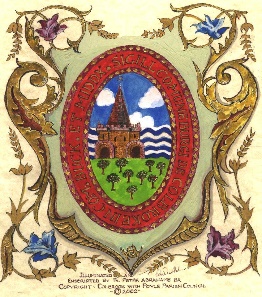 Colnbrook with Poyle Parish CouncilEmail:clerk@colnbrookwithpoyle-pc.gov.uk                            	Chair of the CouncilNaveed Rana - 07824 773015								Ref: NR/CPPC/FPM0321To:  Cllrs. Babuta, Bedi, Bennett, Escott, John, Kahlon, Oakley, Rana, Richardson, Small, Smith     and VirdiDear Councillor, You are hereby given notice of, and requested to attend, the Annual Meeting of the Parish to be held at Colnbrook Village Hall on Tuesday 1st June 2021 commencing at 7.30 pm, when it is proposed to transact the business specified in the following Agenda.Please note that we will be need to ensure the meeting is COVID secure. Yours sincerely, Richard EndacottLocum ClerkColnbrook with Poyle Parish CouncilAgendaIntroductionApologies for Absence3.	To Approve Notes of the Annual Parish Meeting held on 21st May 20194.	 Chairman’s Report for the Year 2020/215.	Report from Other Organisations – Invited to attend6.	Reports from Borough Councillors7.	Public Questions